	NOM : 			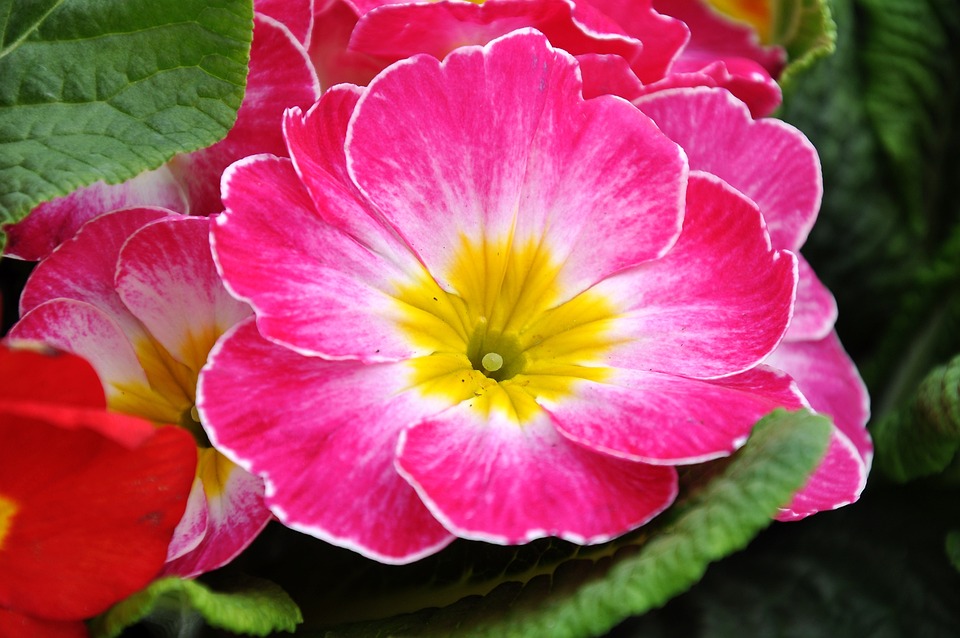           MENU DU 27 AU 02 AVRIL 2023      LUNDI          27 MARS 2023MIDIMIDIChoixSOIRChoix      LUNDI          27 MARS 2023Salade de cœur de palmier Salade de cœur de palmier Potage fermier      LUNDI          27 MARS 2023Andouillette grilléAndouillette grilléEndive au jambon      LUNDI          27 MARS 2023Frites Frites       LUNDI          27 MARS 2023Fromage du jourFromage du jourFromage du jour      LUNDI          27 MARS 2023Fruit de saisonFruit de saisonFruit de saisonMARDI28 MARS  2023MIDIMIDISOIRMARDI28 MARS  2023Velouté d’asperges blanche  MARDI28 MARS  2023Lasagne bolognaiseLasagne bolognaiseQuenelles sauce champignonsMARDI28 MARS  2023MARDI28 MARS  2023Fromage du jourFromage du jourFromage du jourMARDI28 MARS  2023Dessert du chefDessert du chefFruit de saisonMERCREDI29 MARS  2023MIDIMIDISOIRMERCREDI29 MARS  2023Endives au bleuEndives au bleuPotage de carottes et de navetsMERCREDI29 MARS  2023 Palette a la diable Palette a la diableSaucisson briochéMERCREDI29 MARS  2023Poêlée de haricots vertPoêlée de haricots vertMERCREDI29 MARS  2023Fromage du jourFromage du jourFromage du jourMERCREDI29 MARS  2023Fruit de saisonFruit de saisonFruit au siropJEUDI30 MARS  2023MIDIMIDISOIRJEUDI30 MARS  2023 Potage campagnardJEUDI30 MARS  2023Potée d’Auvergne   Potée d’Auvergne   Ravioli a la tomateJEUDI30 MARS  2023JEUDI30 MARS  2023Fromage du jourFromage du jourFromage du jourJEUDI30 MARS  2023Dessert du chefDessert du chefFruit de saisonVENDREDI31 MARS  2023MIDIMIDISOIRVENDREDI31 MARS  2023Artichauts mayonnaiseArtichauts mayonnaiseVelouté de 5 légumesVENDREDI31 MARS  2023Dos d’églefin aux amandesDos d’églefin aux amandesPizza royalVENDREDI31 MARS  2023 Carottes vichy   Carottes vichy  VENDREDI31 MARS  2023Fromage du jourFromage du jourFromage du jourVENDREDI31 MARS  2023Fruit de saisonFruit de saisonIle flottanteSAMEDI01 AVRIL  2023MIDIMIDISOIRSAMEDI01 AVRIL  2023PamplemoussePamplemoussePotage au tapiocaSAMEDI01 AVRIL  2023Rognons à la moutarde Rognons à la moutarde Tortilla chorizo SAMEDI01 AVRIL  2023PolentaPolentaSAMEDI01 AVRIL  2023Fromage du jourFromage du jourFromage du jourSAMEDI01 AVRIL  2023Fruit de saisonFruit de saisonFruit de saisonDIMANCHE02 AVRIL  2023MIDIMIDISOIRDIMANCHE02 AVRIL  2023Mousse de canardMousse de canardDIMANCHE02 AVRIL  2023Bouchée a la reineBouchée a la reineDIMANCHE02 AVRIL  2023Champignons sauté   riz Champignons sauté   riz PAS DE REPASDIMANCHE02 AVRIL  2023Fromage du jourFromage du jourDIMANCHE02 AVRIL  2023Dessert du chefDessert du chefVos suggestions nous intéressent :Vos suggestions nous intéressent :Vos suggestions nous intéressent :Vos suggestions nous intéressent :Vos suggestions nous intéressent :Vos suggestions nous intéressent :